Beitrittserklärung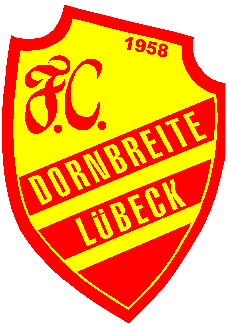 hiermit trete ich dem Club 58 des FC Dornbreite Lübeck von 1958 e.V. bei. Der Club ist eine informelle Gruppe von Privatpersonen, die die Vereinsarbeit mit einem Beitrag von 10€ pro Monat unterstützen möchte. Der Betrag wird ab den nächsten Monatsanfang vom Konto__________________________________________________________(Vor- und Nachname)__________________________________________________________(Bankverbindung, IBAN, BIC)abgebucht. Ich kann jederzeit mit einer Frist von vier Wochen aus dem Club austreten.________________________		___________________________(Datum)					(Unterschrift)Beitrittserklärunghiermit trete ich dem Club 58 des FC Dornbreite Lübeck von 1958 e.V. bei. Der Club ist eine informelle Gruppe von Privatpersonen, die die Vereinsarbeit mit einem Beitrag von 10€ pro Monat unterstützen möchte. Der Betrag wird ab den nächsten Monatsanfang vom Konto__________________________________________________________(Vor- und Nachname)__________________________________________________________(Bankverbindung, IBAN, BIC)abgebucht. Ich kann jederzeit mit einer Frist von vier Wochen aus dem Club austreten.________________________		___________________________(Datum)					(Unterschrift)